   DOT Compliance 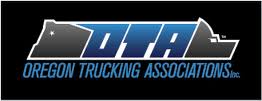 A review of the Federal Motor Carrier Safety RegulationsOctober 26, 20128:00AM – 4:00PMMcMenamins Old Church & Pub30340 SW Boones Ferry RoadWilsonville, OR Topics will include:  	Applicability of the regulations         		Interstate v. Intrastate regulations	Accident recording and investigation	Driver training requirements	Drug and alcohol testing			Insurance requirements	General safety regulations			Inspection, repair and maintenance	Driver qualification				CSA: your new DOT report card	Drivers’ hours of service				Retention of records	Load securement					DOT audits, interventions, penaltiesGo to www.ortrucking.org Events to register or call OTA at (503) 513-0005Cost: $159 Oregon Trucking Associations Members, $209 Non-MembersCost of presentation includes a Keller management copy of the FMCSR; other compliance examples and training materials, an electronic copy of the presentation as well as a full lunch buffet.Interested in joining OTA? Visit our website at www.ortrucking.org or call us at (503) 513-0005